1.10	to consider spectrum needs and regulatory provisions for the introduction and use of the Global Aeronautical Distress and Safety System (GADSS), in accordance with Resolution 426 (WRC-15);IntroductionAPT Members support the ITU-R studies being undertaken for the introduction and use of Global Aeronautical Distress and Safety System (GADSS) in accordance with Resolution 426 (WRC-15). APT Members are of the view that:–	no additional spectrum allocations and no changes to Article 5 of the Radio Regulations  are required;–	modification of Chapter VII in the Radio Regulations to facilitate introduction of GADSS is required including modification of Article 30 General provision and addition of Article 34A;–	the details of the GADSS elements are defined in Annexes to the ICAO Convention;–	any studies on regulatory provisions required for the implementation of GADSS should take into account the GADSS concept provided by ICAO.APT Members support Method A contained in the CPM Report regarding this agenda item.ProposalsNOC	ACP/24A10/1ARTICLE 5Frequency allocationsReasons:	In line with Method A in the CPM Report.ARTICLE 30General provisionsSection I − IntroductionMOD	ACP/24A10/2#5033730.1	§ 1	his Chapter contain the provisions for the operational use of the global maritime distress and safety system (GMDSS), whose functional requirements, system elements and equipment carriage requirements are set forth in the International Convention for the Safety of Life at Sea (SOLAS), 1974, as amended. also contain provisions for initiating distress, urgency and safety communications by means of radiotelephony on the frequency 156.8 MHz (VHF channel 16).     (WRC-) Reasons:	In line with Method A in the CPM-19 Report.ADD	ACP/24A10/3#5033830.1A		Article 34A of this Chapter contains the provisions for the global aeronautical distress and safety system (GADSS), whose functional requirements are set forth in the Annexes to the Convention on International Civil Aviation, as amended.     (WRC-19)Reasons:	In line with Method A in the CPM-19 Report.ADD	ACP/24A10/4#50339ARTICLE 34AGlobal aeronautical distress and safety systemADD	ACP/24A10/5#5034634A.1		The global aeronautical distress and safety system (GADSS) determines performance requirements for the radiocommunication systems utilized for conducting functions such as aircraft tracking, autonomous distress tracking, and post-flight localization and recovery.Resolution [A110-GADSS] (WRC-19) is applied for operation of GADSS.     (WRC-19)Reasons:	In line with Method A in the CPM-19 Report.ADD	ACP/24A10/6#5034134A.2		The type of radiocommunication service(s) to be used by systems contributing to the GADSS depend(s) on the requirements of the specific GADSS function. Radiocommunication systems contributing to the GADSS have to be operated in conformity with the Radio Regulations but these systems shall not be operated under the provisions of No. 4.4.     (WRC-19)Reasons:	In line with Method A in the CPM-19 Report.SUP	ACP/24A10/7RESOLUTION 426 (WRC-15)Studies on spectrum needs and regulatory provisions for the introduction and use of the Global Aeronautical Distress and Safety System Reasons:	No longer required after WRC-19.______________World Radiocommunication Conference (WRC-19)
Sharm el-Sheikh, Egypt, 28 October – 22 November 2019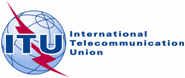 PLENARY MEETINGAddendum 10 to
Document 24-E20 September 2019Original: EnglishAsia-Pacific Telecommunity Common ProposalsAsia-Pacific Telecommunity Common ProposalsProposals for the work of the conferenceProposals for the work of the conferenceAgenda item 1.10Agenda item 1.10